Ficha Geral do Aluno – 2024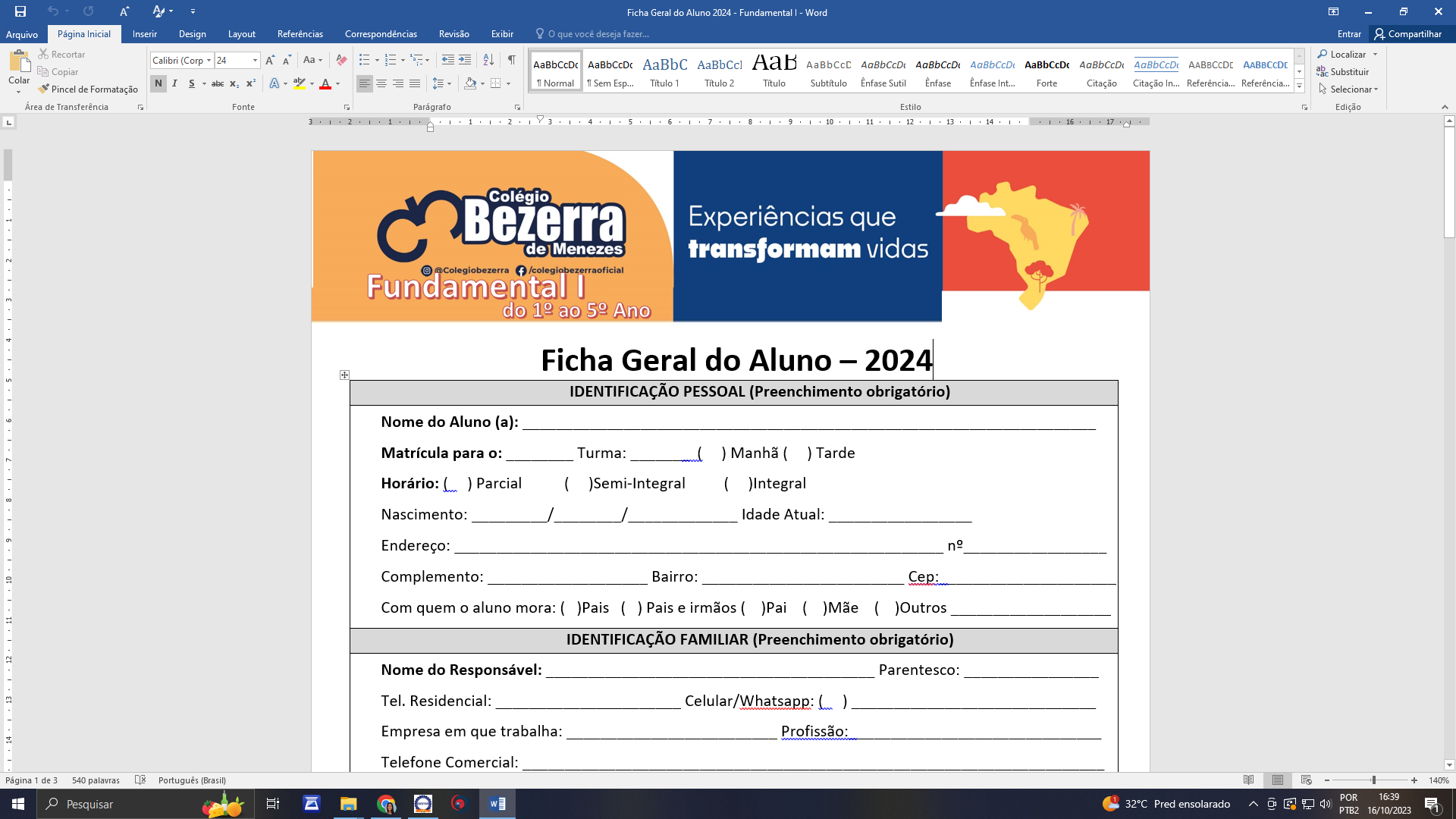 Observação: Quaisquer alterações ocorridas, os dados contidos nesta ficha deverão ser imediatamente comunicado à secretaria. As informações contidas nesta ficha são de inteira responsabilidade dos pais e/ou responsáveis que as prestaram.Outras Observações: ___________________________________________________________________________________________________________________________________________________________________________________________________________________________________________________________________________________________________________________________________________________Marília,_________ de ______________________________ de 20___._______________________________                              _____________________________Assinatura do responsável                                                  Assinatura do responsável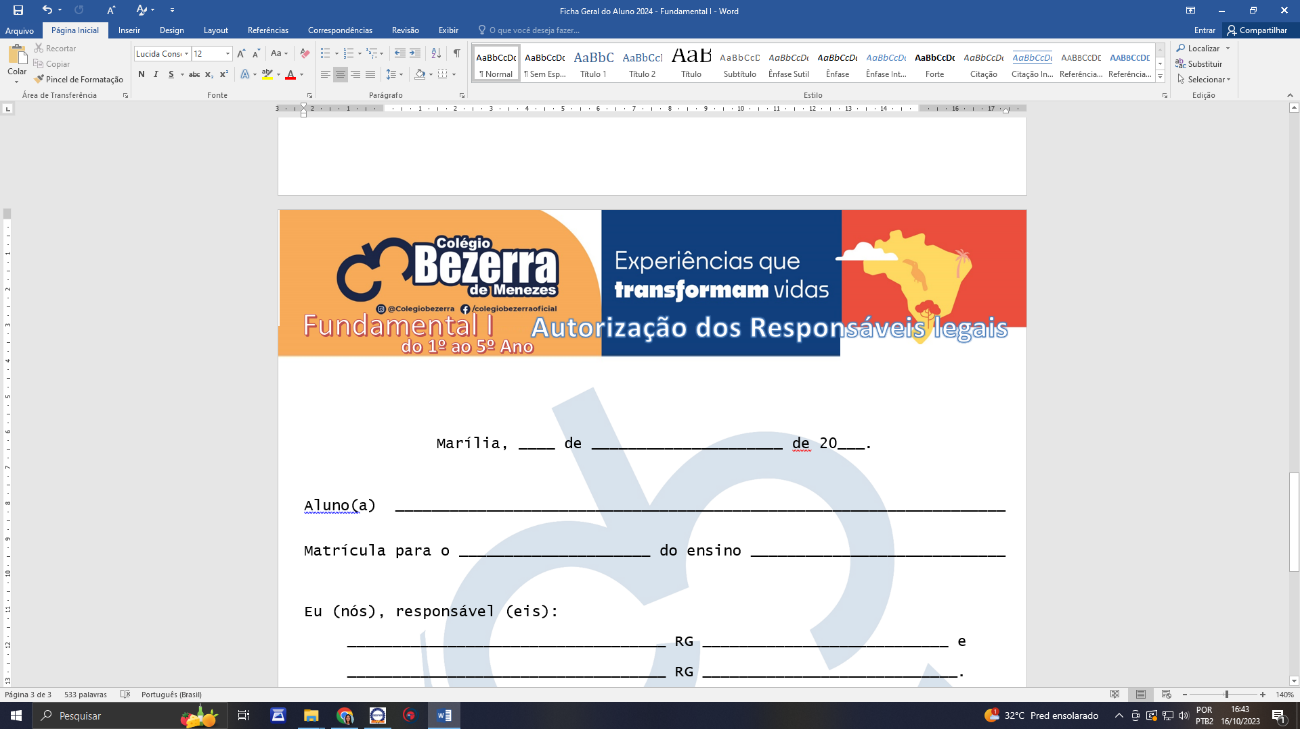 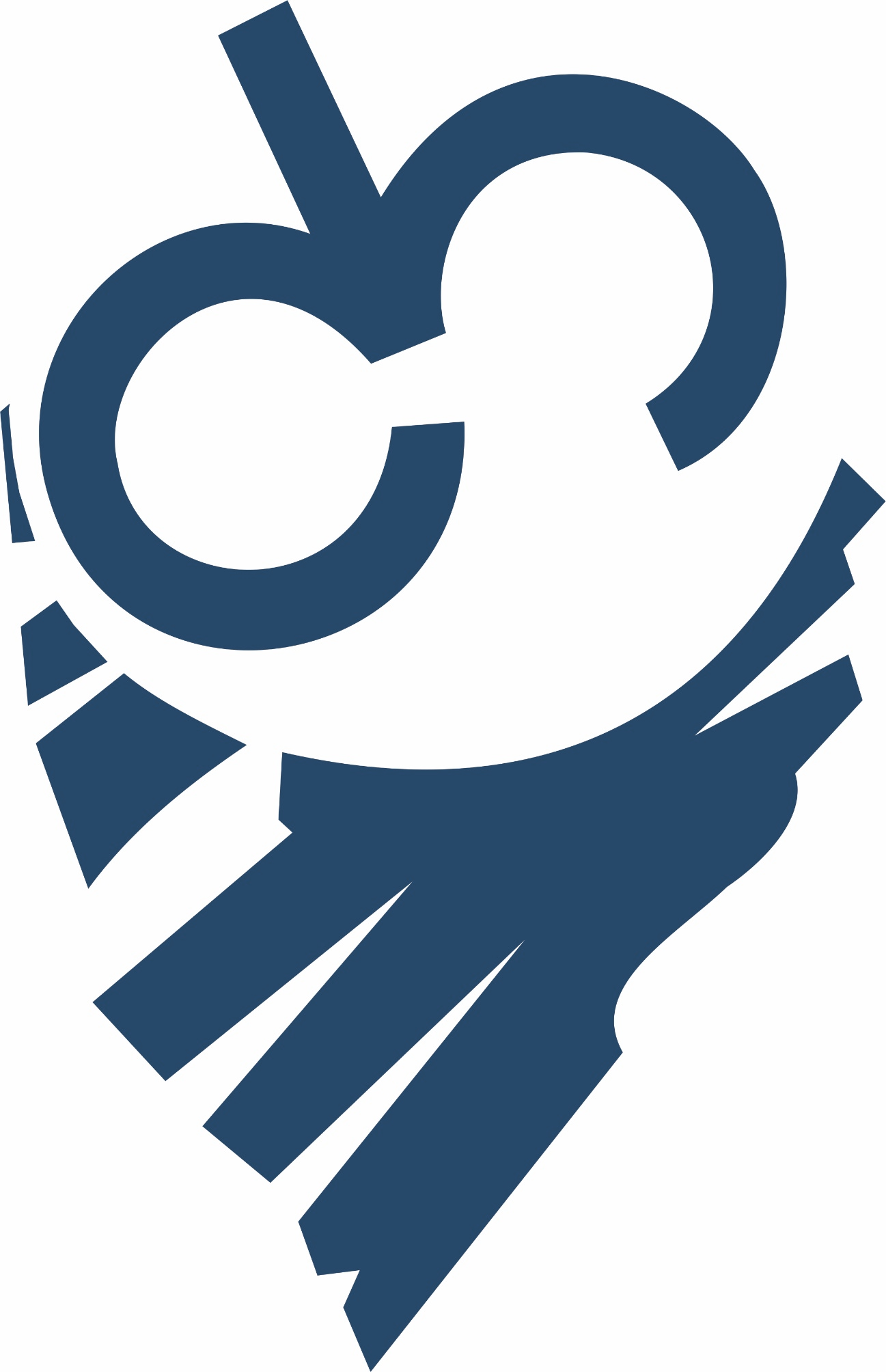 Marília, ____ de _____________________ de 20___.Aluno(a)  ___________________________________________________________________Matrícula para o _____________________ do ensino ____________________________Eu (nós), responsável (eis):___________________________________ RG ___________________________ e___________________________________ RG ____________________________.autorizo(amos)              não autorizo (amos)O Educandário Dr. Bezerra de Menezes a utilizar a imagem de nosso(a) filho(a) citado acima, gratuitamente em mídias digitais, redes sociais ou impressas em 2024.________________________Responsável Pai:________________________Responsável Mãe:_________________________Outro Responsável (_______________)IDENTIFICAÇÃO PESSOAL (Preenchimento obrigatório)Nome do Aluno (a): ____________________________________________________________________Matrícula para o: ________ Turma: _______  (     ) Manhã (     ) TardeHorário: (     ) Parcial           (     )Semi-Integral          (     )IntegralNascimento: _________/________/_____________ Idade Atual: _________________Endereço: __________________________________________________________ nº_________________Complemento: ___________________ Bairro: ________________________ Cep:_____________________Com quem o aluno mora: (   )Pais   (   ) Pais e irmãos (    )Pai    (    )Mãe    (    )Outros ___________________IDENTIFICAÇÃO FAMILIAR (Preenchimento obrigatório)Nome do Responsável: _______________________________________ Parentesco: ________________ Tel. Residencial: ______________________ Celular/Whatsapp: (     ) _____________________________Empresa em que trabalha: _________________________ Profissão:______________________________Telefone Comercial: _____________________________________________________________________E-mail obrigatório: _____________________________________________________________________Nome do Responsável: ________________________________________ Parentesco: ______________Tel. Residencial: ____________________ Celular/Whatsapp: (     ) _______________________________Empresa em que trabalha: _________________________ Profissão:______________________________E-mail obrigatório: _____________________________________________________________________Informações sobre o(a) aluno(a) (Preenchimento obrigatório)O(A) aluno(a) possui algum plano de saúde? (     )Não (     )Sim Qual? ____________________________Em caso de necessidade, o(a) aluno(a) deverá ser removido para qual hospital ou clínica?_________________________________________________Tipo Sanguíneo: ______________________O(a) Aluno(a) já fez alguma cirurgia? (     )sim (     )NãoSe sim, qual?___________________________________________________________________________Está fazendo algum tratamento? (     )sim (     )NãoSe sim, qual?____________________________________________________________________________Faz uso de algum medicamento contínuo? _______________ Qual?_________________________________Já apresentou: (     )Convulsões    (     )Crise de Asma     (     )Desmaios    (   ) Outros ___________________É Alérgico (a)? ________________ A quê? _______________________________________________Em caso de dores e febre, qual medicação o(a) aluno(a) costuma tomar?Comprimido e/ou Gotas – Medicação: _______________________________________________________Já contraiu a Covid 19?  (    ) Não     (    ) Sim         Tomou a vacina? (    ) Não    (   )SimQuais doenças contagiosas já teve?   (     ) Nenhuma(   ) Sarampo     (   ) Varicela     (   ) Catapora    (   ) Escarlatina     (   ) Coqueluche     (   ) Caxumba     (   )Rubéola(   ) Outra(s): ____________________________É hipertenso? ________________      Asmático? ___________________É diabético?________________________ Em caso afirmativo, faz uso de insulina?  (     )Sim (     )NãoO(A) aluno(a) possui alguma necessidade especial?Qual? ________________________________________________________________________________Em caso de emergência, não sendo localizados os pais ou responsáveis pelo(a) aluno(a), quem deveráser avisado?   Nome: ______________________________ Parentesco: __________________________Telefones: (     ) ______________________(    )_______________________ (     )_______________________Seu(sua) filho(a) vem para escola de que forma?(     )A pé e sozinho (     )de ônibus e sozinho  (     )Transporte Escolar, Qual? ____________________________(     )Alguém sempre vem trazê-lo ou buscá-lo - Quem vem? __________________________________________A escola recomenda que os(as) alunos(as) esperem dentro da escola, por seus pais ou condução escolar.Você prefere ou autoriza seu(sua) filho(a) a esperá-lo(a)  em outro local? _____________________________________________________________________________________